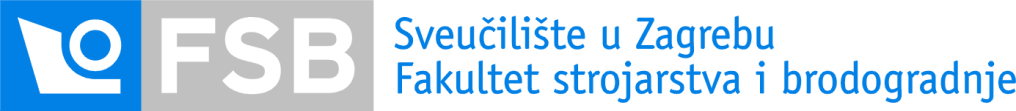 Zavod za industrijsko inženjerstvoKatedra za Projektiranje proizvodnje Akademska godina: 2018./2019.Datum: 10. 7. 2019.Rezultati Ispitnog roka 10. 07. 2019.Kolegij: Industrijsko inženjerstvo (z)Zadaće s ispita mogu se pogledati u četvrtak 11. srpnja 2019. od 13 do 14:30 sati, soba A-509 III. kat, sjeverna zgrada.*Napomena: Ocjena iz seminara: 80 % seminar, 20 % prezentacija.Ukupna ocjena: 70 % kolokvij, 30 % seminar.Predmetni nastavnik:Doc.dr.sc. Tihomir OpetukU Zagrebu, 10. srpnja 2019.JMBAGPrezimeImeIspit (160 bodova)Ispit (ocjena)Seminar (ocjena)Ukupna ocjena119028520BiberićHelena11333335215793JurošMarinel712135216689RibarićPetar84232